H L Á Š E N Í   M Í S T N Í H O   R O Z H L A S U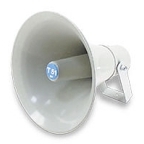 PONDĚLÍ – 2. 7. 2018Milí spoluobčané.Přejeme vám příjemné dopoledne.Poslechněte si hlášení.MUDr. Peter Keller čerpá až do 6. července včetně DOVOLENOU. Zastupuje ho bude MUDr. Kafka ve Velké Bystřici a ve Velkém Újezdě. Podrobnosti najdete na letáku ve vývěsce.Zubní lékař MUDr. Petr Vymlátil nebude přítomen ve své ordinaci od pondělí 2. do středy 4. července. Pravidelná ordinační doba začne opět v pondělí 9. července v 7.00 hodin.  Svoz bioodpadu proběhne tento týden dle rozpisu – v pátek 6. července.V sobotu 7. července bude Sběrný dvůr v Přáslavicích UZAVŘENÝ. Děkujeme za pochopení.Obec Přáslavice vyhlašuje výběrové řízení na pozici ÚČETNÍ OBCE PŘÁSLAVICE. Předpokládaný nástup je od 1. září 2018 nebo dle dohody. Přihlášky zasílejte do 13. července 2018 do 12.00 hodin na adresu: Obec Přáslavice, č.p. 23, 783 54. Další podrobnosti najdete v naší vývěsce. Firma LAMMEL STAR s.r.o. přijme obsluhu parkoviště. Nabízí zkrácený pracovní poměr nebo brigádu s nástupem ihned nebo dle domluvy. Bližší informace získáte na čerpací stanici Karl oil nebo na telefonním čísle: 733 125 520.JUTA, a.s., závod 10, Sladkovského 49, Olomouc PŘIJME PRACOVNÍKY na pozici: strojník extruzních linek a pracovnice na pozici operátorka tkaní motouzů.Požadavky: zručnost a fyzická zdatnost. Nástupní mzda: 17 000,- Kč, po zapracování 20 000,- Kč a více.Bližší informace na čísle: 702 209 186 nebo na e-mailové adrese: stolfa@juta.cz